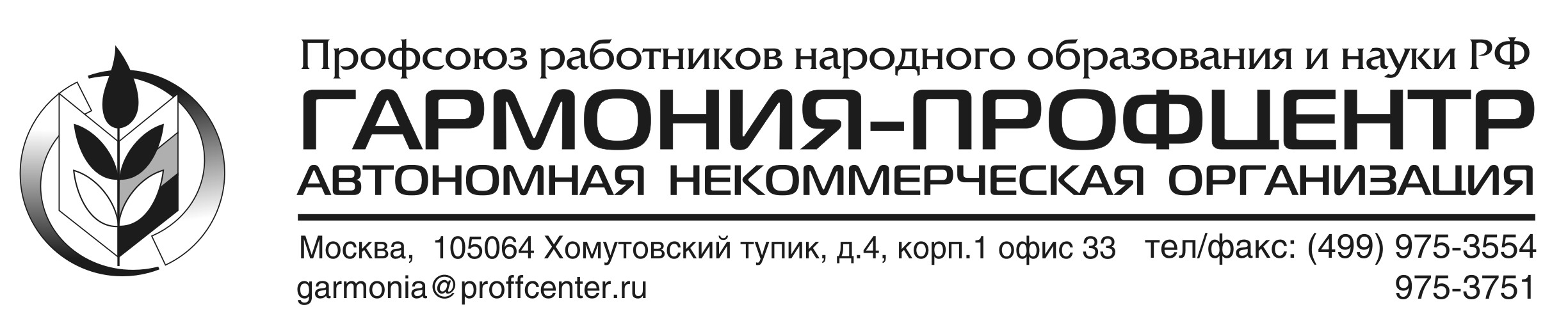 22 апреля  2013г.Уважаемые коллеги и друзья!Вы останетесь довольны, что не упустили шанси совместили для своих детей - приятное с полезным!Только этим летом  Ваши дети смогут не только прекрасно оздоровиться, а еще  вместе с отдыхом через игру познатьдело жизни своих родителей!В газете «Мой Профсоюз» от 18 апреля 2013 года № 16 на  8 странице читайте наше уникальное предложение – Всероссийский профсоюзный лагерь «Лидер»!ДОВОЛЬНЫЙ, ОТДОХНУВШИЙ РЕБЕНОК, ГОРДЯЩИЙСЯ СВОИМИ РОДИТЕЛЯМИ– не этого ли мы ждем от ЛЕТА?Подробная информация о лагере размещена на сайте  www.proffcenter.ru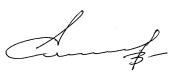 Исполнительный директорМасленникова Е.В.